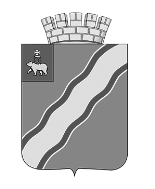 КОНТРОЛЬНО-СЧЕТНАЯ  ПАЛАТАКРАСНОКАМСКОГО ГОРОДСКОГО ОКРУГАПЕРМСКОГО КРАЯРАСПОРЯЖЕНИЕ25.04.2022                                                                                                                 № 42  Об утверждении Порядка уведомления представителя нанимателя о фактах обращения в целях склонения лиц, замещающих муниципальные должности, к совершению коррупционныхправонарушений   В целях реализации части 5 статьи 9 Федерального закона от 25.12.2008 № 273-ФЗ "О противодействии коррупции":1. Утвердить прилагаемый Порядок уведомления представителя нанимателя о фактах обращения в целях склонения лиц, замещающих муниципальные должности Контрольно-счетной палаты Краснокамского городского округа, к совершению коррупционных правонарушений.2.	Ознакомить сотрудников Контрольно-счетной палаты Краснокамского городского округа с настоящим распоряжением.3. Распоряжение вступает в силу с момента подписания и распространяется на правоотношения, возникшие с 01 января 2022г.4. Настоящее распоряжение подлежит размещению на официальном сайте Краснокамского городского округа в сети Интернет (www.krasnokamsk.ru).5. Контроль за исполнением настоящего распоряжения оставляю за собой. Председатель                                                                                        М.А. БогомягковаУТВЕРЖДЕНраспоряжением Контрольно-счетной палаты Краснокамского городского округа  от  25.04.2022  № 42   ПОРЯДОКУВЕДОМЛЕНИЯ ПРЕДСТАВИТЕЛЯ НАНИМАТЕЛЯ О ФАКТАХ ОБРАЩЕНИЯВ ЦЕЛЯХ СКЛОНЕНИЯ ЛИЦ, ЗАМЕЩАЮЩИХ МУНИЦИПАЛЬНЫЕ ДОЛЖНОСТИ  КОНТРОЛЬНО-СЧЕТНОЙ ПАЛАТЫ КРАСНОКАМСКОГО ГОРОДСКОГО  ОКРУГА, К СОВЕРШЕНИЮКОРРУПЦИОННЫХ ПРАВОНАРУШЕНИЙПорядок уведомления представителя нанимателя о фактах обращения в целях склонения лиц, замещающих муниципальные должности Контрольно-счетной палаты  Краснокамского городского округа, к совершению коррупционных правонарушений (далее - Порядок) разработан в соответствии с частью 5 статьи 9 Федерального закона от 25.12.2008 № 273-ФЗ "О противодействии коррупции" и определяет процедуру уведомления представителя нанимателя о фактах обращения в целях склонения лица, замещающего  муниципальную должность Контрольно-счетной палаты  Краснокамского городского округа, к совершению коррупционных правонарушений, перечень сведений, содержащихся в уведомлениях, организацию проверки этих сведений и порядок регистрации уведомлений.1. Лица, замещающие  муниципальные должности Контрольно-счетной палаты  Краснокамского городского округа (далее – должностные лица), не позднее следующего рабочего дня с момента обращения  обязаны  уведомить представителя нанимателя обо всех случаях обращения к нему каких-либо лиц в целях склонения его к совершению коррупционных правонарушений.В случае нахождения должностного лица в командировке, в отпуске, не при исполнении должностных обязанностей,  он обязан уведомить представителя нанимателя (работодателя) не позднее следующего рабочего дня с момента начала исполнения должностных обязанностей.2. Уведомление представителя нанимателя о фактах обращения в целях склонения должностного лица к совершению коррупционных правонарушений (далее - Уведомление) осуществляется письменно по форме согласно приложению № 1 к настоящему Порядку путем передачи его председателю Контрольно-счетной палаты Краснокамского городского округа или направления такого уведомления по почте.3. Уведомление должно содержать следующие сведения:3.1.должность, фамилия, имя, отчество должностного лица, представившего Уведомление;3.2.известные сведения о физическом лице или лицах, обратившемся(-ихся) к должностному лицу в целях склонения к совершению коррупционного правонарушения (фамилия, имя, отчество, должность, место работы, адрес места жительства или иные сведения);3.3.сущность предполагаемого коррупционного правонарушения (злоупотребление служебным положением, дача взятки, получение взятки, злоупотребление полномочиями либо иное незаконное использование своего должностного положения вопреки законным интересам общества и государства в целях получения выгоды в виде денег, ценностей, иного имущества или услуг имущественного характера, иных имущественных прав для себя или для третьих лиц либо незаконное предоставление такой выгоды указанному лицу другими физическими лицами);3.4.описание должностных обязанностей, которые являются или могут являться предметом коррупционного правонарушения;3.5.дата, время и место обращения в целях склонения должностного лица к коррупционному правонарушению;3.6.обстоятельства склонения к совершению правонарушения (телефонный разговор, личная встреча, почтовое отправление, сведения об очевидцах произошедшего, иные имеющиеся у должностного лица сведения, подтверждающие факт склонения к совершению коррупционных правонарушений, или иные обстоятельства);3.7.информация об уведомлении органов прокуратуры и (или) других государственных органов о фактах обращения каких-либо лиц в целях склонения к совершению коррупционных правонарушений с указанием даты, номера регистрации заявления или уведомления либо о неуведомлении указанных органов;3.8.дата заполнения Уведомления;3.9.подпись лица, представившего Уведомление.4. К Уведомлению прилагаются все имеющиеся у должностного лица материалы, подтверждающие обстоятельства, доводы и факты, изложенные в Уведомлении.5. Уведомления подлежат обязательной регистрации в специальном журнале, который должен быть прошит и пронумерован, а также заверен оттиском печати Контрольно-счетной палаты Краснокамского городского округа. Структура журнала формируется согласно приложению № 2 к Порядку.Ведение журнала возлагается на     председателя Контрольно-счетной палаты Краснокамского городского округа. Журнал хранится в течение 5 лет с момента регистрации в нем последнего уведомления в шкафах (сейфах), обеспечивающих защиту от несанкционированного доступа.6. Копия зарегистрированного Уведомления с отметкой о дате и номере регистрации Уведомления, должности, фамилии, имени и отчестве специалиста, зарегистрировавшего Уведомление, выдается должностному лицу на руки под подпись либо направляется по почте с уведомлением о вручении.7. Конфиденциальность полученных сведений обеспечивается представителем нанимателя.8. Рассмотрение Уведомления и содержащихся в нем сведений осуществляется председателем Контрольно-счетной палаты Краснокамского городского округа в течение пяти рабочих дней со дня регистрации Уведомления в журнале регистрации уведомлений.9. Организация проверки сведений о случаях обращения к должностному лицу в связи с исполнением должностных обязанностей каких-либо лиц в целях склонения его к совершению коррупционных правонарушений или о ставших известными фактах обращения к должностным лицам Контрольно-счетной палаты Краснокамского городского округа каких-либо лиц в целях склонения их к совершению коррупционных правонарушений осуществляется председателем Контрольно-счетной палаты  путем проведения бесед с должностным лицом, подавшим уведомление, с получением от должностного лица пояснения по сведениям, изложенным в уведомлении, направления уведомлений в органы прокуратуры, внутренних дел, ФСБ России, в другие государственные органы по компетенции.10.Уведомление направляется представителем нанимателя в правоохранительные и другие государственные органы не позднее двух рабочих дней со дня окончания срока, установленного в пункте 8 настоящего  порядка.По решению представителя нанимателя уведомление может направляться как одновременно во все перечисленные государственные органы, так и в один из них по компетенции.В случае направления уведомления одновременно в несколько федеральных государственных органов (их территориальные органы) в сопроводительном письме перечисляются все адресаты с указанием реквизитов исходящих писем.11.В случае если после направления документов, указанных в пункте 10 настоящего порядка, представителем нанимателя получены иные материалы, подтверждающие обстоятельства, доводы и факты, изложенные в Уведомлении, указанные документы не позднее следующего рабочего дня со дня их получения направляются в органы прокуратуры и (или) другие государственные органы дополнительно.12. Копия Уведомления и материалы в течение 5 лет со дня представления Уведомления хранятся в шкафах (сейфах), обеспечивающих защиту от несанкционированного доступа.13. Должностное лицо, которому стало известно о факте обращения к иным должностным лицам в связи с исполнением ими должностных обязанностей в целях склонения их к совершению коррупционных правонарушений, вправе уведомлять об этом представителя нанимателя в аналогичном порядке.14. Представителем нанимателя принимаются меры по защите  должностного лица, уведомившего о фактах обращения в целях склонения его к совершению коррупционного правонарушения, в части обеспечения должностному лицу гарантий, предотвращающих его неправомерные увольнение или перевод на нижестоящую должность, необоснованные лишение или снижение размера премии, перенос времени отпуска, привлечение к дисциплинарной ответственности.Приложение № 1  к Порядку уведомления представителя нанимателя о фактахобращения в целях склонения лиц, замещающих муниципальные должности Контрольно-счетной палаты  Краснокамского городского округа к совершению коррупционных правонарушений».                               Председателю Контрольно-счетной палаты Краснокамского городского округа                               от _______________________________                            (Ф.И.О., должность должностного лица, место жительства, телефон)Уведомлениео факте обращения в целях склонения должностного лицак совершению коррупционных правонарушенийПриложение № 2  к Порядку уведомления представителя нанимателя о фактахобращения в целях склонения лиц, замещающих муниципальные должности Контрольно-счетной палаты  Краснокамского городского округа к совершению коррупционных правонарушений».Журналрегистрации уведомлений о фактах обращения в целях склонениядолжностного лица Контрольно-счетной палаты Краснокамского городского округа к совершению коррупционных правонарушенийВ соответствии со статьей 9 Федерального закона от 25 декабря 2008 г. № 273-ФЗ "О противодействии коррупции" уведомляю о факте обращения ко мне гражданина(-ки) ______________________________________________________________________________________________________________________________________(ФИО, должность, место работы, адрес места жительства или иные сведения)в целях склонения меня к совершению следующего коррупционного правонарушения: ______________________________________________________________________________________________________________________________________(сущность предполагаемого коррупционного правонарушения <1>, описание должностных обязанностей, которые являются или могут являться предметом коррупционного правонарушения)Указанный факт произошел___________________________________________________________________                                                    (дата, время и место обращения в целях склонения___________________________________________________________________должностного лица к коррупционному правонарушению)при следующих обстоятельствах:___________________________________________________________________(обстоятельства склонения к коррупционному правонарушению <2>)О фактах обращения в целях склонения к совершению коррупционных правонарушений___________________________________________________________________(указать, какой(-ие) государственный(-ые) орган(-ы) и (или) орган(-ы) прокуратуры уведомлен(-ы), дату, номер регистрации заявления или уведомления либо информацию о неуведомлении данных органов)В соответствии со статьей 9 Федерального закона от 25 декабря 2008 г. № 273-ФЗ "О противодействии коррупции" уведомляю о факте обращения ко мне гражданина(-ки) ______________________________________________________________________________________________________________________________________(ФИО, должность, место работы, адрес места жительства или иные сведения)в целях склонения меня к совершению следующего коррупционного правонарушения: ______________________________________________________________________________________________________________________________________(сущность предполагаемого коррупционного правонарушения <1>, описание должностных обязанностей, которые являются или могут являться предметом коррупционного правонарушения)Указанный факт произошел___________________________________________________________________                                                    (дата, время и место обращения в целях склонения___________________________________________________________________должностного лица к коррупционному правонарушению)при следующих обстоятельствах:___________________________________________________________________(обстоятельства склонения к коррупционному правонарушению <2>)О фактах обращения в целях склонения к совершению коррупционных правонарушений___________________________________________________________________(указать, какой(-ие) государственный(-ые) орган(-ы) и (или) орган(-ы) прокуратуры уведомлен(-ы), дату, номер регистрации заявления или уведомления либо информацию о неуведомлении данных органов)В соответствии со статьей 9 Федерального закона от 25 декабря 2008 г. № 273-ФЗ "О противодействии коррупции" уведомляю о факте обращения ко мне гражданина(-ки) ______________________________________________________________________________________________________________________________________(ФИО, должность, место работы, адрес места жительства или иные сведения)в целях склонения меня к совершению следующего коррупционного правонарушения: ______________________________________________________________________________________________________________________________________(сущность предполагаемого коррупционного правонарушения <1>, описание должностных обязанностей, которые являются или могут являться предметом коррупционного правонарушения)Указанный факт произошел___________________________________________________________________                                                    (дата, время и место обращения в целях склонения___________________________________________________________________должностного лица к коррупционному правонарушению)при следующих обстоятельствах:___________________________________________________________________(обстоятельства склонения к коррупционному правонарушению <2>)О фактах обращения в целях склонения к совершению коррупционных правонарушений___________________________________________________________________(указать, какой(-ие) государственный(-ые) орган(-ы) и (или) орган(-ы) прокуратуры уведомлен(-ы), дату, номер регистрации заявления или уведомления либо информацию о неуведомлении данных органов)"___" ___________ 20__ г.__________________(подпись лица, представившего уведомление)_____________________(расшифровка подписи)Приложение <3>:1. _______________________ на ___ л.;2. _______________________ на ___ л.;3. _______________________ на ___ л.Уведомление зарегистрировано "___" ___________ 20___ г., рег. № ______________________________________________________________________________________________________________________________________ (подпись, фамилия, имя, отчество, должность специалиста, принявшего уведомление)Приложение <3>:1. _______________________ на ___ л.;2. _______________________ на ___ л.;3. _______________________ на ___ л.Уведомление зарегистрировано "___" ___________ 20___ г., рег. № ______________________________________________________________________________________________________________________________________ (подпись, фамилия, имя, отчество, должность специалиста, принявшего уведомление)Приложение <3>:1. _______________________ на ___ л.;2. _______________________ на ___ л.;3. _______________________ на ___ л.Уведомление зарегистрировано "___" ___________ 20___ г., рег. № ______________________________________________________________________________________________________________________________________ (подпись, фамилия, имя, отчество, должность специалиста, принявшего уведомление)--------------------------------<1> Сущность предполагаемого коррупционного правонарушения: злоупотребление служебным положением, дача взятки, получение взятки, злоупотребление полномочиями либо иное незаконное использование своего должностного положения вопреки законным интересам общества и государства в целях получения выгоды в виде денег, ценностей, иного имущества или услуг имущественного характера, иных имущественных прав для себя или для третьих лиц либо незаконное предоставление такой выгоды указанному лицу другими физическими лицами.<2> Обстоятельства склонения к совершению правонарушения: телефонный разговор, личная встреча, почтовое отправление, сведения об очевидцах произошедшего, иные имеющиеся у гражданского служащего сведения, подтверждающие факт склонения к совершению коррупционных правонарушений, или иные обстоятельства.<3> Отражаются наименование прилагаемого документа, его реквизиты (при наличии).--------------------------------<1> Сущность предполагаемого коррупционного правонарушения: злоупотребление служебным положением, дача взятки, получение взятки, злоупотребление полномочиями либо иное незаконное использование своего должностного положения вопреки законным интересам общества и государства в целях получения выгоды в виде денег, ценностей, иного имущества или услуг имущественного характера, иных имущественных прав для себя или для третьих лиц либо незаконное предоставление такой выгоды указанному лицу другими физическими лицами.<2> Обстоятельства склонения к совершению правонарушения: телефонный разговор, личная встреча, почтовое отправление, сведения об очевидцах произошедшего, иные имеющиеся у гражданского служащего сведения, подтверждающие факт склонения к совершению коррупционных правонарушений, или иные обстоятельства.<3> Отражаются наименование прилагаемого документа, его реквизиты (при наличии).--------------------------------<1> Сущность предполагаемого коррупционного правонарушения: злоупотребление служебным положением, дача взятки, получение взятки, злоупотребление полномочиями либо иное незаконное использование своего должностного положения вопреки законным интересам общества и государства в целях получения выгоды в виде денег, ценностей, иного имущества или услуг имущественного характера, иных имущественных прав для себя или для третьих лиц либо незаконное предоставление такой выгоды указанному лицу другими физическими лицами.<2> Обстоятельства склонения к совершению правонарушения: телефонный разговор, личная встреча, почтовое отправление, сведения об очевидцах произошедшего, иные имеющиеся у гражданского служащего сведения, подтверждающие факт склонения к совершению коррупционных правонарушений, или иные обстоятельства.<3> Отражаются наименование прилагаемого документа, его реквизиты (при наличии).N п/п Дата регистрации уведомления ФИО, должность лица, представившего уведомление Краткое описание обстоятельств о фактах обращения в целях склонения к совершению коррупционных правонарушений Отметка о направлении сведений в органы прокуратуры, иные государственные органы ФИО, должность, подпись лица, зарегистрировавшего уведомление Подпись лица, представившего уведомление, в получении копии уведомления/дата направления уведомления 1 2 3 4 5 6 7 